INDIVIDUAL DEVELOPMENT PLAN TEMPLATE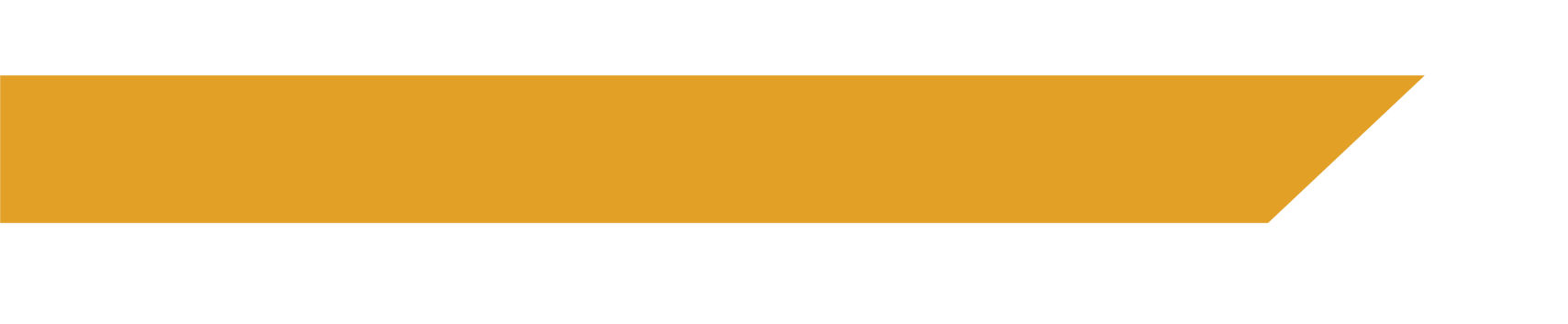 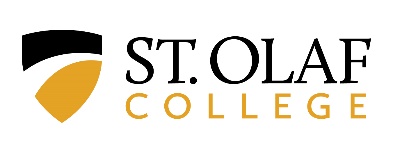 Employee NameDepartmentEmployee TitleToday’s DateSTRENGTHS 
What do you do well?STRENGTHS 
What do you do well?DEVELOPMENT
Where do you want to improve?DEVELOPMENT
Where do you want to improve?1.1. 2. 2.3. 3.GOALS
What specific areas do you want to develop? GOALS
What specific areas do you want to develop? ACTIONS
What will you do to accomplish this goal? TIMEFRAME
What is the deadline?1.2.3.OTHER ASPIRATIONS 
What else do you see yourself doing at the College?OTHER ASPIRATIONS 
What else do you see yourself doing at the College?1.2.3.